SECCIÓN VFormularios de la OfertaFormulario N° 1 de Información sobre el OferenteFecha: [indicar la fecha (día, mes y año) de la presentación de la Oferta]LPN No.: [indicar el número del proceso licitatorio]Página _______ de ______ páginasFormulario N° 2 de Información sobre los Miembros del Consorcio (SOLO SI APLICA)Fecha: [Indicar la fecha (día, mes y año) de la presentación de la Oferta]LPN No.: [indicar el número del proceso licitatorio]Página          de          páginasFormulario N° 3 de Presentación de la OfertaFecha: [Indicar la fecha (día, mes y año) de la presentación de la Oferta] LPN No.: [Indicar el número del proceso licitatorio] Llamado a Licitación No.: [indicar el No. del Llamado]A: [nombre completo y dirección de La ONCAE]Nosotros, los suscritos, declaramos que:Hemos examinado y no hallamos objeción alguna a los Pliegos de Condiciones, incluso sus Enmiendas Nos. [Indicar el número y la fecha de emisión de cada Enmienda];Nuestra oferta se mantendrá vigente durante el período que medie entre la presentación de la oferta y la suscripción del convenio marco. Esta oferta nos obligará y podrá ser aceptada en cualquier momento antes de la expiración de dicho período;No tenemos conflicto de intereses;Nuestra empresa, sus afiliados o subsidiarias, para ejecutar cualquier parte del contrato son elegibles y no se encuentran comprendidos en ninguna de las causas de inhabilidad, incluidas en los Artículos 15 y 16 de la Ley de Contratación del EstadoNuestra empresa, sus afiliados o subsidiarias, para ejecutar cualquier parte del contrato no han sido condenados, y tampoco se encuentran bajo proceso de investigación por causas relacionadas con corrupción, colusión, prácticas restrictivas a la competencia y violaciones a la ética.(l)	Entendemos que ustedes no están obligados a aceptar esta u otra oferta que reciban.Firma: [indicar el nombre completo de la persona cuyo nombre y calidad se indican] En calidad de [indicar la calidad jurídica de la persona que firma el Formulario de la Oferta] Nombre: [indicar el nombre completo de la persona que firma el Formulario de la Oferta] Debidamente autorizado para firmar la oferta por y en nombre de: [indicar el nombre completo del Oferente]El día ______ del mes de___________________ del año _______ [indicar la fecha de la firma]La firma del presente documento deberá presentarse autenticada por Notario Público.Formulario N° 4 Declaración Jurada sobre Prohibiciones o InhabilidadesYo ________________________________________________________, mayor de edad, de estado civil _____________________, de nacionalidad ___________________________, con domicilio en ___________________________________________________________________________ y con Tarjeta de Identidad/pasaporte No. ________________________________ actuando en mi condición de representante legal de _(Indicar el Nombre de la Empresa Oferente / En caso de Consorcio indicar al Consorcio y a las empresas que lo integran)_______________________________________, por la presente HAGO DECLARACIÓN JURADA: Que ni mi persona ni mi representada se encuentran comprendidos en ninguna de las prohibiciones o inhabilidades a que se refieren los artículos 15 y 16 de la Ley de Contratación del Estado.En fe de lo cual firmo la presente en la ciudad de _____________________________, Departamento de _________________________, a los _______ días de mes de ________________________ de _______.Firma: _______________________La firma del presente documento deberá presentarse autenticada por Notario Público. Formulario N° 5 Declaración Jurada de IntegridadYo ________________________________________, mayor de edad, de estado civil _______________, de nacionalidad ________________________________, con domicilio en _____________________________ __________________________________________ y con Tarjeta de Identidad/pasaporte No. ____________________________________ actuando en mi condición de representante legal de ____(Indicar el Nombre de la Empresa Oferente / En caso de Consorcio indicar al Consorcio y a las empresas que lo integran)___, por la presente HAGO DECLARACIÓN JURADA: Que mi persona y mi representada se comprometen a:A practicar las más elevadas normas éticas durante el presente proceso de contratación y en la ejecución del convenio marco que de resultar adjudicados en el proceso ________________________________________________________ suscribamos con La ONCAE.Abstenernos de adoptar conductas orientadas a que los funcionarios o empleados involucrados en el presente proceso, o en las compras resultantes del Convenio Marco a suscribir induzcan o alteren las exigencias de las evaluaciones de las propuestas, el resultado del proceso, la ejecución contractual u otros aspectos que pudieran otorgarnos condiciones más ventajosas con relación a los demás participantes. A No formular acuerdos con otros proveedores participantes o la ejecución de acciones que sean constitutivas de:I. PRÁCTICAS CORRUPTAS: como el ofrecimiento, suministro, aceptación o solicitud, directa o indirectamente, de cualquier cosa de valor con el fin de influir impropiamente en la actuación de otra persona.II. PRÁCTICAS FRAUDULENTAS: entiéndase como cualquiera actuación u omisión, incluyendo la tergiversación de hechos que, astuta o descuidadamente, desorienten o intenten desorientar a otra persona con el fin de obtener un beneficio financiero o de otra índole, o para evitar una obligación.III. PRÁCTICAS COLUSORIAS: entiéndase como cualquier arreglo de dos o más personas diseñado para lograr un propósito impropio, incluyendo influenciar impropiamente las acciones de otra persona.IV. PRÁCTICAS COERCITIVAS: como aquellas que causen daño o amenazas de dañar, directa o indirectamente, a cualquiera persona, o las propiedades de una persona, para influenciar impropiamente sus actuaciones.V. PRÁCTICAS DE OBSTRUCCIÓN: como todas aquellas acciones encaminadas a la destrucción, falsificación, alteración u ocultamiento deliberado de información o brindar testimonios falsos que impidan materialmente una investigación por parte del órgano contratante de alegaciones de prácticas corruptas, fraudulentas, coercitivas o de colusión; y/o la amenaza, persecución o intimidación de cualquier persona para evitar que pueda revelar lo que conoce sobre asuntos relativos a la ejecución de prácticas contrarias o de actuaciones dirigidas a impedir materialmente el ejercicio de los derechos del Estado.Así mismo declaro que entiendo que las acciones antes mencionadas son ilustrativas y no limitativas de cualquier otra acción constitutiva de delito o contraria al derecho en perjuicio del patrimonio del Estado de Honduras; Por lo que expreso mi sumisión a legislación nacional vigente, así como a los principios de la buena fe, la transparencia, y de leal competencia para con el Estado de Honduras.Declaro que mi representada no se encuentra en ninguna lista negra o en la denominada lista Clinton (o cualquier otra que la reemplace, modifique o complemente) ni que haber sido agregados en la lista OFAC (Oficina de Control de Activos Extranjeros del Tesoro de EE.UU.), así como que ninguno de sus socios, accionistas o representantes legales se encuentran impedidos para celebrar actos y contratos que violenten la ley penal.De igual manera acepto y entiendo que en el caso de que mi persona, mi representada o sus socios, se vean involucrados en investigaciones, sanciones, cuestionamientos públicos relacionados con prácticas corruptivas o fraudulentas durante la vigencia del convenio nuestra oferta será suspendida del catálogo electrónico sin más trámite que una comunicación escrita.En fe de lo cual firmo la presente en la ciudad de _____________________________, Departamento de _______________________, a los _______ días de mes de _____________________ de ________.Firma: _______________________Esta Declaración Jurada debe presentarse en original con la firma autenticada ante Notario (En caso de autenticarse por Notario Extranjero debe ser apostilladoAtentamente,Firma: _______________________La firma del presente documento deberá presentarse autenticada por Notario Público. Formulario No. 6: Declaración Jurada de MarcasPor este medio declaro que las marcas propuestas en los productos de la siguiente licitación han estado en el mercado hondureño, durante el tiempo que se muestra en la siguiente tabla:Para comodidad se adjunta el formulario en Excel.Declaro y acepto que la información presentada en este formulario servirá para fines de catalogación del producto.Nombre del Oferente [indicar el nombre completo del Oferente] Firma del Oferente [firma de la persona que firma la Propuesta]Formulario N° 7 Cumplimiento de Especificaciones TécnicasEl proveedor debe presentar un formulario por la oferta principal.Para comodidad se adjunta el formulario en Excel.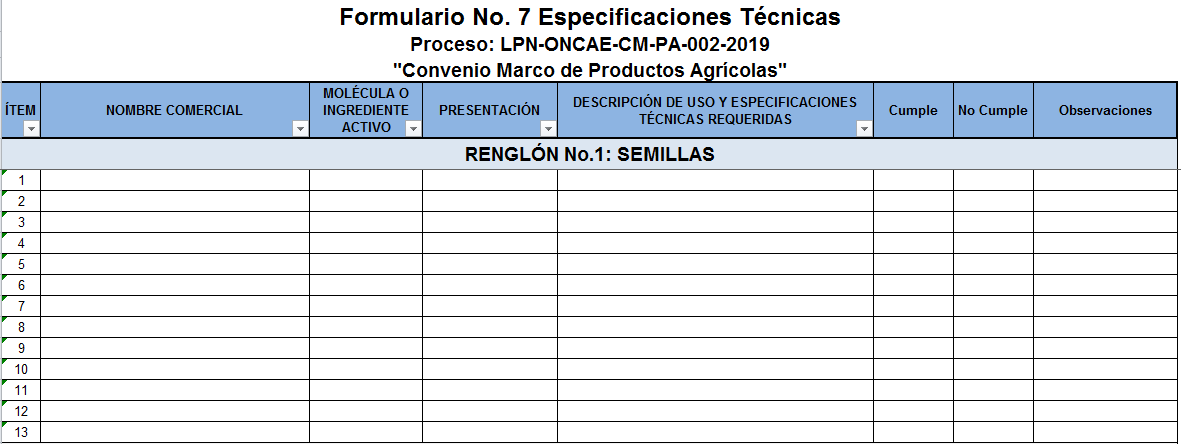 Declaro y acepto que la información presentada en este formulario servirá para fines de catalogación del producto. Nombre del Oferente [indicar el nombre completo del Oferente] Firma del Oferente [firma de la persona que firma la Propuesta].Formulario N° 9 Rango de Participación y DescuentosEl proveedor debe indicar en que cantidades participa en el presente convenio, para los productos ofertados.El proveedor deberá indicar si propone algún descuento por cantidades, indicando su porcentaje. Para comodidad se adjunta el formulario en Excel.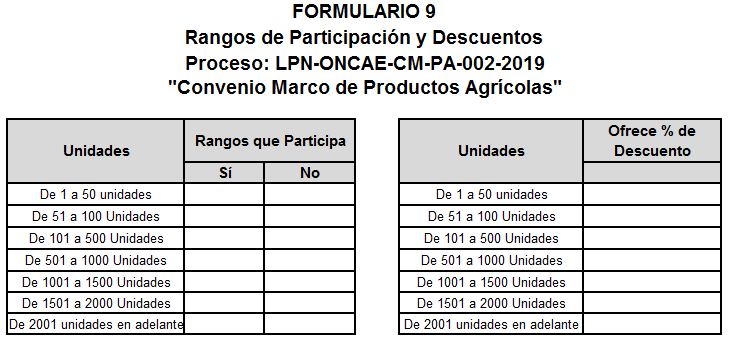 Formulario N° 10 Declaración de Mantenimiento de OfertaFecha: [indicar la fecha (día, mes y año) de presentación de la oferta]LPN No.: [indicar el número del proceso licitatorio]Señores Oficina Normativa de Contratación y Adquisiciones del EstadoONCAEYo ____________________________________________________, mayor de edad, de estado civil _______________, de nacionalidad ___________________________, con domicilio en ______________________________________________________________________________ y con Tarjeta de Identidad/pasaporte No. ____________________________________ actuando en mi condición de representante legal de ____ (Indicar el Nombre de la Empresa / En caso de Consorcio indicar el nombre de las empresas que lo integran), por la presente hago DECLARACIÓN JURADA DE MANTENIMIENTO DE OFERTA en las siguientes condiciones: Nos comprometemos mantener vigente los precios y condiciones indicados en nuestra oferta y lista de precios por el tiempo que corresponda desde la apertura de las ofertas hasta la firma del convenio en caso de ser seleccionados.De resultar seleccionada nuestra oferta, nos comprometemos a cumplir fielmente con el mantenimiento de los precios ofertados y con la presentación de todos y cada uno de los requerimientos técnicos y características solicitado en el Pliego de Condiciones y en el convenio que para tales efectos suscribamos.Entendemos que seremos sujetos a las sanciones y suspensiones establecidas en el pliego condiciones y en el convenio marco que suscribamos si durante la ejecución del mismo mi representada incumpliera con cualquiera de las condiciones pactadas.En fe de lo cual firmo la presente en la ciudad de Tegucigalpa, Municipio Del Distrito Central, Departamento de Francisco Morazán, a los______ días de mes de _____________ de 2019.Firma_____________________________Formulario N° 11 Certificación del Órgano Societario Indicando la Composición del Capital SocialCERTIFICACIÓNEl/La Infrascrito/a ______________________________________________, mayor de edad, estado civil _(casado/soltero)__, profesión ________________________________, con nacionalidad ________________________, y con domicilio en ___________________________________________________________________, en mi condición de ____________________________________, de la Sociedad Mercantil ____________________________________, CERTIFICA QUE: El capital suscrito y pagado de esta sociedad de capital ________________________, y de conformidad a lo dispuesto en la Escritura Número _____________ de ______________, de fecha ___________________________, otorgada por el Notario _________________________________________, debidamente inscrita bajo Asiento Número _______ y Tomo Número _______________ del Registro de Comerciantes Sociales que se lleva en el Instituto de la Propiedad del Departamento de _______________________________, es de ______________________________ Lempiras, y que a la fecha está dividido entre los socios de la siguiente manera:CUADRO A LLENAR POR LAS SOCIEDADES ANÓNIMASCUADRO A LLENAR POR LAS SOCIEDADES DE RESPONSABILIDAD LIMITADA:Y para los fines de ___________________, se extiende la presente certificación en la ciudad de __________________, del Departamento de _______________, a los _____ días del mes de _______________ del año _______._____________________________________________Nombre y Apellidos, Firma y Sello Representante Legal o Secretario del Consejo de Administración en su casoFormulario N° 12 Producción MensualYo ___________________________________________, mayor de edad, de estado civil __________________, de nacionalidad ________________________________, con domicilio  en _______________________________________________________________________ y con Tarjeta de Identidad/pasaporte No. __________________________ actuando en mi condición de representante legal de ____(Indicar el Nombre de la Empresa Oferente / En caso de Consorcio indicar al Consorcio y a las empresas que lo integran)_, por la presente HAGO DECLARACIÓN JURADA: Que  mi representada cuento con el PRODUCCIÓN MENSUAL SUFICIENTE para poder atender y cumplir con las condiciones ofertadas dentro del Catálogo Electrónico y en el Convenio Marco suscrito, conforme al artículo 41 literal a) y j) del Reglamento de la Ley de Compras Eficientes y Transparentes a través de Medios Electrónicos.En fe de lo cual firmo la presente en la ciudad de _____________________________, Departamento de _______________________________________, a los _____ días de mes de ________________________ de ______________.Firma: _______________________Esta Declaración Jurada debe presentarse en original con la firma autenticada ante Notario (En caso de autenticarse por Notario Extranjero debe ser apostillado).Formulario N° 14 Indicación de Zonas Geográficas en las que se presenta oferta La presente licitación permite la presentación de oferta para todas las regiones del país, en el caso de que un proveedor proporcione precio unitario para productos en las zonas detalladas en la Cláusula 36.2 de las DDL, deberá detallar en el presente formulario los municipios y ciudades para los cuales presenta su oferta:En fe de lo cual firmo la presente en la ciudad de _____________________________, Departamento de ____________, a los ____________ días de mes de ________________________ del ______________.Firma: ____________________________Formulario N° 18 Escalamiento de Atención del ProveedorPOR MEDIO DE LA PRESENTE SE CERTIFICA QUE LA INFORMACIÓN PRESENTADA EN ESTE FORMATO ES AUTÉNTICA Y PROPORCIONADA POR LOS PROVEEDORES.Formulario N° 20 Declaración Jurada sobre Cumplimiento de Especificaciones TécnicasYo ________________________________________________________, mayor de edad, de estado civil __________________________, de nacionalidad ________________________________, con domicilio en ___________________________________________________________________________ y con Tarjeta de Identidad/pasaporte No. ________________________________ actuando en mi condición de Representante Legal de (Indicar el Nombre de la Empresa Oferente / En caso de Consorcio indicar al Consorcio y a las empresas que lo integran) _, por la presente HAGO DECLARACIÓN JURADA: Que mi representada oferta los ítems de acuerdo al Formulario No. 7 “Cumplimiento de Especificaciones Técnicas”, mismos que se detallan a continuación: Correspondiente al proceso No.: __________________________________________________________ En caso de existir alguna inconsistencia al momento de realizar la carga de la oferta o en la administración de la misma en el Catálogo Electrónico del producto arriba descrito, la ONCAE procederá a dar de baja permanente a toda la oferta presentada, en virtud de haber contravenido, mi representada, la presente declaración.En fe de lo cual firmo la presente en la ciudad de _____________________________, Departamento de _________________________, a los _______ días de mes de ________________________ de _______.Firma: _______________________La firma del presente documento deberá presentarse autenticada por Notario Público. OBSERVACIÓN: deberá llenar un sólo Formulario No. 20, por el total de ítem ofertados.1.  Nombre jurídico del Oferente [indicar el nombre jurídico del Oferente]2.  Si se trata de un Consorcio, nombre jurídico de cada miembro: [indicar el nombre jurídico de cada miembro del Consorcio]3.  País donde está constituido o incorporado el Oferente en la actualidad [indicar el país de ciudadanía del Oferente en la actualidad o país donde intenta constituirse o incorporarse]4.  Año de constitución o incorporación del Oferente: [indicar el año de constitución o incorporación del Oferente]5.  Dirección del Oferente en el país donde está constituido o incorporado: [indicar la Dirección jurídica del Oferente en el país donde está constituido o incorporado]6.	Se adjuntan copias de los documentos originales de: [marcar la(s) casilla(s) de los documentos originales adjuntos]7.  	Información del Representante autorizado del Oferente para el proceso de licitación:	Dirección: [indicar la dirección del representante autorizado]Números de teléfono y facsímile: [indicar los números de teléfono y facsímile del representante autorizado]Dirección de correo electrónico: [indicar la dirección de correo electrónico del representante autorizado]Este formulario deberá acompañarse de las fotografías de la sala de venta, y la indicación de la ubicación en google maps.8.    Número de Empleados con los que cuenta su empresa: _______________________________________No. de Registro Tributario Nacional (RTN de la empresa): ______________________________________Indicación de escalamiento de atención:Datos de la persona que atenderá las órdenes de compra de las instituciones y brindará la primera línea de atención. Esta persona estará obligada a brindar una respuesta en las primeras 24 horas después de recibida la solicitud o la institución pasará a la línea de atención B.Datos de la persona en la línea de atención B, a quien acudirá la institución en el caso de no recibir respuesta o atención oportuna en la línea de atención A. Esta persona estará obligada a brindar una respuesta en las primeras 48 horas después de recibida la solicitud o la institución pasará a la línea de atención C.Datos de la persona en la línea de atención C, a quien acudirá la institución en el caso de no recibir respuesta o atención oportuna en la línea de atención B. Esta persona estará obligada a brindar una respuesta en las primeras 48 horas después de recibida la solicitud o la institución pasará a la línea de atención C.1. Nombre jurídico del Consorcio [indicar el nombre jurídico del Oferente]2. Nombre jurídico del miembro del Consorcio [indicar el Nombre jurídico del miembro delConsorcio]3.   Nombre del País de constitución o incorporación del miembro del Consorcio [indicar el nombre del País de constitución o incorporación del miembro del Consorcio]4. Año de constitución o incorporación del miembro del Consorcio: [indicar el año de constitución o incorporación del miembro del Consorcio]5. Dirección jur del miembro del Consorcio en el País donde está constituido o incorporado:[Dirección jurídica del miembro del Consorcio en el país donde está constituido o incorporado]6. Información sobre el Representante Autorizado por el Consorcio:Nombre: [indicar el nombre del representante autorizado del miembro del Consorcio]Dirección: [indicar la dirección del representante autorizado del miembro del Consorcio]Números de teléfono y facsímile: [[indicar los números de teléfono y facsímile del representante autorizado del miembro del Consorcio]Dirección de correo electrónico: [[indicar la dirección de correo electrónico del representante autorizado del miembro del Consorcio]7.   Copias de documentos originales de cada uno de los miembros del Consorcio: [marcar la(s)casillas(s) de los documentos adjuntos]Estatutos de la Sociedad de la empresa indicada en el párrafo 2 anteriorSi se trata de un ente gubernamental hondureño, documentación que acredite su autonomía jurídica y financiera y el cumplimiento con las leyes comerciales.No. DE ÍTEM EN EL FORMULARIO 7 Y 8PRODUCTOMARCA / VARIEDADCUMPLENO CUMPLEPAIS DE FABRICACIONTIEMPO DE PERMANENCIA EN EL MERCADODIRECCIÓN WEB CATÁLOGO DE LA MARCANombre y Apellidos del AccionistaNacionalidad y Número de IdentidadDomicilio de ResidenciaTipo de AcciónNúmero de Acciones y su valor nominalNo. Folio según su ofertaTOTAL DE ACCIONES: ___________________________.                   TOTAL DE ACCIONES: ___________________________.                   TOTAL DE ACCIONES: ___________________________.                   TOTAL DE ACCIONES: ___________________________.                   TOTAL DE ACCIONES: ___________________________.                   Nombre y Apellidos del SocioNacionalidad y Número de IdentidadDomicilioValor de la Parte Social AportadaPorcentaje de su Aportación sobre el Capital Total de la SociedadTOTAL PARTES SOCIALES: ___________________________.                   TOTAL PARTES SOCIALES: ___________________________.                   TOTAL PARTES SOCIALES: ___________________________.                   TOTAL PARTES SOCIALES: ___________________________.                   TOTAL PARTES SOCIALES: ___________________________.                   No.ZONAS GEOGRÁFICASCIUDADESPARTICIPAPARTICIPANo.ZONAS GEOGRÁFICASCIUDADESSINO1Zonas Urbanas de Francisco MorazánTegucigalpa2Zonas Urbanas del CentroIntibucá: La Esperanza
Comayagua: Comayagua, Siguatepeque
La Paz: La Paz3Zonas Urbanas de CortésSan Pedro Sula, Puerto Cortés4Zonas Urbanas del NorteYoro: Yoro, El Progreso, Olanchito
Atlántida: La Ceiba, Tela5Zonas Urbanas del SurCholuteca: Choluteca
Valle: Nacaome6Zonas UrbanasCatálogo Electrónico de OccidenteSanta Bárbara: Santa Bárbara
Ocotepeque: Ocotepeque
Copan: Santa Rosa de Copan
Lempira: Gracias7Zonas Urbanas de OrienteEl Paraíso: El Paraíso, Danlí
Olancho: Juticalpa, Catacamas8Zona Insular y Gracias a DiosGracias a Dios: Puerto Lempira, Brus Laguna, Islas de la BahíaGENERALESGENERALESNOMBRE DEL PROVEEDOR:NÚMERO DE CONVENIO MARCO:DATOS DEL PROVEEDORDATOS DEL PROVEEDORDIRECCIÓN:DIRECCIÓN:COLONIA:NO. DE CASA:AVENIDA: CIUDAD: CORREO ELECTRÓNICO:TELÉFONOS:DATOS DE LOS RESPONSABLES DE ESCALAMIENTO DE ATENCIÓNDATOS DE LOS RESPONSABLES DE ESCALAMIENTO DE ATENCIÓNNIVEL ADatos de la persona que atenderá las órdenes de compra de las instituciones y brindará la primera línea de atención A. Esta persona estará obligada a brindar una respuesta en las primeras 24 horas después de recibida la solicitud o la institución pasará a la línea de atención B.NIVEL ADatos de la persona que atenderá las órdenes de compra de las instituciones y brindará la primera línea de atención A. Esta persona estará obligada a brindar una respuesta en las primeras 24 horas después de recibida la solicitud o la institución pasará a la línea de atención B.NOMBRE:No. DE IDENTIDAD:TELÉFONO:CELULAR:CARGO:E-MAIL:NIVEL BDatos de la persona en la línea de atención B, a quien acudirá la institución en el caso de no recibir respuesta o atención oportuna en la línea de atención A. Esta persona estará obligada a brindar una respuesta en las primeras 48 horas después de recibida la solicitud o la institución pasará a la línea de atención C.NIVEL BDatos de la persona en la línea de atención B, a quien acudirá la institución en el caso de no recibir respuesta o atención oportuna en la línea de atención A. Esta persona estará obligada a brindar una respuesta en las primeras 48 horas después de recibida la solicitud o la institución pasará a la línea de atención C.NOMBRE:No. DE IDENTIDAD:TELÉFONO:CELULAR:CARGO:E-MAIL:NIVEL CDatos de la persona en la línea de atención C, a quien acudirá la institución en el caso de no recibir respuesta o atención oportuna en la línea de atención B. Esta persona estará obligada a brindar una respuesta en las primeras 72 horas después de recibida la solicitud o la institución pasará a la línea de atención de la mesa de ayuda de la ONCAE.NIVEL CDatos de la persona en la línea de atención C, a quien acudirá la institución en el caso de no recibir respuesta o atención oportuna en la línea de atención B. Esta persona estará obligada a brindar una respuesta en las primeras 72 horas después de recibida la solicitud o la institución pasará a la línea de atención de la mesa de ayuda de la ONCAE.NOMBRE:No. DE IDENTIDAD:TELÉFONO:CELULAR:CARGO:E-MAIL:REGLÓN No.1: SEMILLASREGLÓN No.1: SEMILLASREGLÓN No.1: SEMILLASREGLÓN No.1: SEMILLASREGLÓN No.1: SEMILLASREGLÓN No.1: SEMILLASREGLÓN No.1: SEMILLASITEMNOMBRE COMERCIAL / PRINCIPIO ACTIVONOMBRE CIENTÍFICOPRESENTACIÓNDESCRIPCIÓN DE USO Y ESPECIFICACIONES TÉCNICASOFERTAOFERTAITEMNOMBRE COMERCIAL / PRINCIPIO ACTIVONOMBRE CIENTÍFICOPRESENTACIÓNDESCRIPCIÓN DE USO Y ESPECIFICACIONES TÉCNICASSINO1SEMILLA MEJORADA DE SORGO, ALTA CALIDADSorghum bicolorBolsa de 20 LibrasGerminación mínima 75 (%), Pureza Física mínima 98 (%)Contenido de Humedad 13 (%)2SEMILLA DE SORGO HÍBRIDO, ALTA CALIDADSorghum bicolorBolsa de 20 LibrasGerminación mínima 75 (%)Pureza Física mínima 98 (%)Contenido de Humedad 13 (%)3SEMILLAS MEJORADA DE MAÍZ HÍBRIDO, ALTA CALIDADZea MaysBolsa de 25 LibrasGerminación mínima 85 (%)Pureza Física mínima 98 (%)Contenido de Humedad 13 (%)4SEMILLAS MEJORADA DE MAÍZ DE POLINIZACIÓN LIBRE, ALTA CALIDADZea MaysBolsa de 25 LibrasGerminación mínima 85 (%)Pureza Física mínima 98 (%)Contenido de Humedad 13 (%)5SEMILLA MEJORADA DE FRIJOL, ALTA CALIDADPhaseolus vulgarisBolsa de 25 LibrasGerminación mínima 85 (%)Pureza Física mínima 98 (%)Contenido de Humedad 13 (%)6SEMILLA MEJORADA DE ARROZ, ALTA CALIDADOryza sativa L.Bolsa de 50 LibrasGerminación mínima 85 (%)Pureza Física mínima 98 (%)Contenido de Humedad 12 (%),7SEMILLA MEJORADA DE MAÍZ DE POLINIZACIÓN LIBRE VARIEDAD TUXPEÑOZea maysBolsa de 25 librasEs tropical y su ciclo vegetativo es de 125 a 140 días a cosecha, la altura de la planta está en el rango de 245 a 280 cm. y el tamaño de la mazorca es de 20 a 25 cm.  Por su grosor y vigor de tallo tolera el acame; también tolera las enfermedades más comunes que atacan al maíz.8SEMILLA MEJORADA DE MAÍZ DE POLINIZACIÓN LIBRE VARIEDAD TUXPEÑOZea maysSaco de 44 librasEs tropical y su ciclo vegetativo es de 125 a 140 días a cosecha, la altura de la planta está en el rango de 245 a 280 cm. y el tamaño de la mazorca es de 20 a 25 cm.  Por su grosor y vigor de tallo tolera el acame; también tolera las enfermedades más comunes que atacan al maíz.9SEMILLA MEJORADA DE MAÍZ HIBRIDO HAZ-1Zea maysBolsa de 25 librasEs un maíz de alto rendimiento formado con líneas de poblaciones originarias del Centro Internacional de Mejoramiento de Maíz y Trigo CIMMYT. Es un material adaptados a todas las regiones de Honduras.10SEMILLA MEJORADA DE MAÍZ HIBRIDO HAZ-1Zea maysSaco de 44 librasEs un maíz de alto rendimiento formado con líneas de poblaciones originarias del Centro Internacional de Mejoramiento de Maíz y Trigo CIMMYT. Es un material adaptados a todas las regiones de Honduras.11SEMILLA MEJORADA DE SORGO SUREÑO, ALTA CALIDADSorghum bicolorBolsa de 20 librasSe adapta a climas secos y calientes; también, es capaz de soportar la sequía o los excesos de agua mejor que el maíz. Sureño puede cultivarse desde el nivel del mar hasta 1000 msnm y en suelos con pH entre 5.5 a 8.5. Sureño se adapta bien a ambientes favorables y desfavorables como suelos de baja fertilidad y condiciones de sequía. De doble propósito para producción de grano o para forraje.12SEMILLA MEJORADA DE SORGO SUREÑO, ALTA CALIDADSorghum bicolorSaco de 44 librasSe adapta a climas secos y calientes; también, es capaz de soportar la sequía o los excesos de agua mejor que el maíz. Sureño puede cultivarse desde el nivel del mar hasta 1000 msnm y en suelos con pH entre 5.5 a 8.5. Sureño se adapta bien a ambientes favorables y desfavorables como suelos de baja fertilidad y condiciones de sequía. De doble propósito para producción de grano o para forraje.13SEMILLA MEJORADA DE HIBRIDO DE SORGO GANADERO, ALTA CALIDADSorghum bicolorBolsa de 20 librasSe adapta a climas secos y calientes; también, es capaz desoportar la sequía o los excesos de agua mejor que el maíz.Puede cultivarse desde el nivel del mar hasta 1000 msnm y en suelos con pH entre 5.5 a 8.5. Se adapta bien a ambientes favorables y desfavorables como suelos de baja fertilidad y condiciones de sequía. Su uso es para producción de forraje.14SEMILLA MEJORADA DE HIBRIDO DE SORGO GANADERO, ALTA CALIDADSorghum bicolorSaco de 44 librasSe adapta a climas secos y calientes; también, es capaz de soportar la sequía o los excesos de agua mejor que el maíz.Puede cultivarse desde el nivel del mar hasta 1000 msnm y en suelos con pH entre 5.5 a 8.5. Se adapta bien a ambientes favorables y desfavorables como suelos de baja fertilidad y condiciones de sequía. Su uso es para producción de forraje.15SEMILLA MEJORADA DE FRIJOL DEORHRO, ALTA CALIDADPhaseolus vulgarisBolsa de 25 librasEl hábito de crecimiento de DEORHO es el tipo IIB (arbustivo indeterminado de guía intermedia); y los días a floración de 37-40 y a la madurez fisiológica de 68-70. El rendimiento promedio de DEORHO en Honduras es de 1,200 kg. /hz. (26qq/mz); y su rendimiento potencial de 1,800 kg/ha (40qq/mz).DEORHO es resistente a los virus del mosaico dorado amarillo y del mosaico común. Posee resistencia intermedia a las enfermedades de la antracnosis, mancha angular, bacterosis común, mustia hilachosa y roya. Presenta resistencia intermedia al lorito verde, picudo de la vaina y gorgojos de almacén. DEORHO es tolerante a la sequía, las altas temperaturas y la baja fertilidad. Grano es excelente en cuanto al caldo, sabor, consistencia y cocción16SEMILLA MEJORADA DE FRIJOL DEORHRO, ALTA CALIDADPhaseolus vulgarisSaco de 44 librasEl hábito de crecimiento de DEORHO es el tipo IIB (arbustivo indeterminado de guía intermedia); y los días a floración de 37-40 y a la madurez fisiológica de 68-70. El rendimiento promedio de DEORHO en Honduras es de 1,200 kg. /hz. (26qq/mz); y su rendimiento potencial de 1,800 kg/ha (40qq/mz).DEORHO es resistente a los virus del mosaico dorado amarillo y del mosaico común. Posee resistencia intermedia a las enfermedades de la antracnosis, mancha angular, bacterosis común, mustia hilachosa y roya. Presenta resistencia intermedia al lorito verde, picudo de la vaina y gorgojos de almacén. DEORHO es tolerante a la sequía, las altas temperaturas y la baja fertilidad.grano es excelente en cuanto al caldo, sabor, consistencia y cocción17SEMILLA MEJORADA DE FRIJOL AMADEUS, ALTA CALIDADPhaseolus vulgarisBolsa de 25 librasAmadeus–77, es una variedad resistente al virus del mosaico dorado amarillo del frijol, posee excelente adaptación a condiciones de altas temperaturas que predominan en zonas bajas tropicales y una buena tolerancia a la sequía.Posee un hábito de crecimiento arbustivo indeterminado, tipo II, con guía corta. Es una línea de madurez intermedia, que alcanza la floración a los 36 días y la madurez fisiológica a los 69 días.La semilla es ovoide, con un peso promedio de 28 g/100 semillas. El color del grano es rojo brillante, de excelente valor comercial. La calidad del grano es excelente en cuanto al caldo, sabor, consistencia y cocción.18SEMILLA MEJORADA DE FRIJOL AMADEUS, ALTA CALIDADPhaseolus vulgarisSaco de 44 librasAmadeus–77, es una variedad resistente al virus del mosaico dorado amarillo del frijol, posee excelente adaptación a condiciones de altas temperaturas que predominan en zonas bajas tropicales y una buena tolerancia a la sequía.Posee un hábito de crecimiento arbustivo indeterminado, tipo II, con guía corta. Es una línea de madurez intermedia, que alcanza la floración a los 36 días y la madurez fisiológica a los 69 días.La semilla es ovoide, con un peso promedio de 28 g/100 semillas. El color del grano es rojo brillante, de excelente valor comercial. La calidad del grano es excelente en cuanto al caldo, sabor, consistencia y cocción.19SEMILLA DE MAÍZ GUAYAPE, ALTA CALIDADZea maysBolsa de 25 librasZonas y valles tropicales, contenido de humedad máxima 12%, pureza 98% mínima, germinación 85%20SEMILLA DE MAÍZ SEQUÍA, ALTA CALIDADZea maysBolsa de 25 librasZonas con lluvias escasas, contenido de humedad máxima 12%, pureza 98% mínima, germinación 85%21SEMILLA DE LADERAS, ALTA CALIDADZea maysBolsa de 25 librasPara zonas de Laderas, Contenido de humedad máxima 12%, pureza 98% mínima, germinación 85%22SEMILLA DE MAÍZ OLANCHANO 03 (QPM), ALTA CALIDADZea maysBolsa de 25 librasMayor contenido de proteína, contenido de humedad máxima 12%, pureza 98% mínima, germinación 85%23SEMILLA DE MAÍZ MAYA, ALTA CALIDADZea maysBolsa de 25 librasPara zonas medias, de escasas lluvia, contenido de humedad máxima 12%, pureza mínima 98%, germinación mínima 85%24SEMILLA DE MAÍZ ESPERANZA, ALTA CALIDADZea maysBolsa de 25 librasPara zonas con escasez de lluvia, contenido de humedad máxima 12%, pureza 98% mínima, germinación 85%25SEMILLA DE MAÍZ VICTORIA (AMARILLO), ALTA CALIDADZea maysBolsa de 25 librasPara uso en la alimentación para ganado, ensilaje, concentrado para animales, contenido de humedad máxima 12%, pureza 98% mínima, germinación 85%26SEMILLA DE MAÍZ LEMPIRA (QPM), ALTA CALIDADZea maysBolsa de 25 librasMayor contenido de proteína, contenido de humedad máxima 12%, pureza 98% mínima, germinación 85%27SEMILLA DE MAÍZ 96 (HÍBRIDO), ALTA CALIDADZea maysBolsa de 25 librasHibrido con tolerancia a mancha de asfalto, contenido de humedad máxima 12%, pureza 98% mínima, germinación 85%28SEMILLA DE MAÍZ B02, ALTA CALIDADZea maysBolsa de 25 librasAlto contenido de zinc, contenido de humedad máxima 12%, pureza 98% mínima, germinación 85%29SEMILLA DE MAÍZ B03, ALTA CALIDADZea maysBolsa de 25 librasAlto contenido de Zinc, contenido de humedad máxima 12%, pureza 98% mínima, germinación 85%30SEMILLA DE MAÍZ MARSHALL, ALTA CALIDADZea maysBolsa de 25 librasMaíz de altura, contenido de humedad máxima 12%, pureza 98% mínima, germinación 85%31SEMILLA DE MAÍZ V301, ALTA CALIDADZea maysBolsa de 25 librasMaíz de altura, contenido de humedad máxima 12%, pureza 98% mínima, germinación 85%32SEMILLA DE FRIJOL AMADEUS 77 (ROJO), ALTA CALIDADPhaseolus vulgarisBolsa de 25 librasZonas de producción menor de 1000 msnm, tolerante al virus del mosaico dorado, contenido de humedad máxima 13%, pureza 98% mínima, germinación 80% 33SEMILLA DE FRIJOL DEORHO (ROJO), ALTA CALIDADPhaseolus vulgarisBolsa de 25 librasZonas de producción menor de 1000 msnm, tolerante al virus del mosaico dorado, contenido de humedad máxima 13%, pureza 98% mínima, germinación 80%34SEMILLA DE FRIJOL PARAISITO MEJORADO II (ROJO), ALTA CALIDADPhaseolus vulgarisBolsa de 25 librasTolerante al virus del mosaico dorado, contenido de humedad máxima 13%, pureza 98% mínima, germinación 80%.35SEMILLA DE FRIJOL ROJO CHORTÍ, ALTA CALIDADPhaseolus vulgarisBolsa de 25 librasTolerante a altas temperaturas, tolerante al virus del mosaico dorado, contenido de humedad máxima 13%, pureza 98% mínima, germinación 80%36SEMILLA DE FRIJOL TOLUPAN ROJO, ALTA CALIDADPhaseolus vulgarisBolsa de 25 librasTolerante a altas temperaturas, Tolerante al virus del mosaico dorado, contenido de humedad máxima 13%, pureza 98% mínima, germinación 80%37SEMILLA DE FRIJOL HONDURAS NUTRITIVO (ROJO), ALTA CALIDADPhaseolus vulgarisBolsa de 25 librasMayor contenido de hierro, contenido de humedad máxima 13%, pureza 98% mínima, germinación 80%38SEMILLA DE FRIJOL LENCA PRECOZ (NEGRO), ALTA CALIDADPhaseolus vulgarisBolsa de 25 librasTolerante al virus del mosaico dorado, contenido de humedad máxima 13%, pureza 98% mínima, germinación 80%39SEMILLA DE FRIJOL AZABACHE (NEGRO), ALTA CALIDADPhaseolus vulgarisBolsa de 25 librasTolerante al virus del mosaico dorado, contenido de humedad máxima 13%, pureza 98% mínima, germinación mínima 80%40SEMILLA DE ARROZ COMAYAGUA, ALTA CALIDADOryza sativaSaco de 50 librasTolerante a Pyricularia, alto rendimiento, contenido de humedad máxima 13%, pureza 98% mínima, germinación mínima 80%41SEMILLA DE ARROZ FL HONDURAS, ALTA CALIDADOryza sativaSaco de 50 librasTolerante a Pyricularia, alto rendimiento, contenido de humedad máxima 13%, pureza 98% mínima, germinación mínima 80%42SEMILLA DE SORGO SUREÑO 2, ALTA CALIDADSorghum vulgareBolsa de 15 librasMenor contenido de fibra, más palatable. contenido de humedad máxima 12%, pureza 98% mínima, germinación mínima 80%43SEMILLA DE SORGO SUREÑO 2, ALTA CALIDADSorghum vulgareBolsa de 20 librasMenor contenido de fibra, más palatable. contenido de humedad máxima 12%, pureza 98% mínima, germinación mínima 80%44SEMILLA DE SORGO SUREÑO 2, ALTA CALIDADSorghum vulgareBolsa de 25 librasMenor contenido de fibra, más palatable, contenido de humedad máxima 12%, pureza 98% mínima, germinación mínima 80%45SEMILLA DE SORGO SUREÑO, ALTA CALIDAD Sorghum vulgareBolsa de 15 librasAlimento para ganado, Contenido de humedad máxima 12%, pureza 98% mínima, germinación mínima 80%46SEMILLA DE SORGO SUREÑO, ALTA CALIDAD Sorghum vulgareBolsa de 20 librasAlimento para ganado, contenido de humedad máxima 12%, pureza 98% mínima, germinación mínima 80%47SEMILLA DE SORGO SUREÑO, ALTA CALIDADSorghum vulgareBolsa de 25 librasAlimento para ganado, contenido de humedad máxima 12%, pureza 98% mínima, germinación mínima 80%48SEMILLA DE SORGO 10, ALTA CALIDADSorghum vulgareBolsa de 15 librasMenor contenido de fibra, más palatable, contenido de humedad máxima 12%, pureza 98% mínima, germinación mínima 80%49SEMILLA DE SORGO 10, ALTA CALIDADSorghum vulgareBolsa de 20 librasMenor contenido de fibra, más palatable, contenido de humedad máxima 12%, pureza 98% mínima, germinación mínima 80%50SEMILLA DE SORGO 10, ALTA CALIDADSorghum vulgareBolsa de 25 librasMenor contenido de fibra, más palatable, contenido de humedad máxima 12%, pureza 98% mínima, germinación mínima 80%51SEMILLA DE SORGO 29, ALTA CALIDADSorghum vulgareBolsa de 15 librasMenor contenido de fibra, más palatable. Contenido de humedad máxima 12%, pureza 98% mínima, germinación mínima 80%52SEMILLA DE SORGO 29, ALTA CALIDADSorghum vulgareBolsa de 20 librasMenor contenido de fibra, más palatable, contenido de humedad máxima 12%, pureza 98% mínima, germinación mínima 80%53SEMILLA DE SORGO 29, ALTA CALIDADSorghum vulgareBolsa de 25 librasMenor contenido de fibra, más palatable, contenido de humedad máxima 12%, pureza 98% mínima, germinación mínima 80%54SEMILLA DE SOYA FHIA 15, ALTA CALIDADGlycine maxSaco de 50 librasAlto contenido de proteína, contenido de humedad máxima 12%, pureza 98% mínima, germinación mínima 80%55SEMILLA DE AJONJOLÍ SAN JOAQUIN, ALTA CALIDADSesamun indicumBolsa de 6 librasAlto contenido de aceite. Contenido de humedad máxima 13%, pureza 98% mínima, germinación mínima 80%56SEMILLA DE AJONJOLÍ IGUALTECO, ALTA CALIDADSesamun indicumBolsa de 6 libras Alto contenido de aceite, contenido de humedad máxima 13%, pureza 98% mínima, germinación mínima 80%57SEMILLA DE MANÍ OCOZOCUAUTLA, ALTA CALIDADArachis hhipogeaSaco de 50 librasAlto contenido de aceite y proteína. Contenido de humedad máxima 13%, pureza 98% mínima, germinación mínima 80%58SEMILLA DE MANÍ TLAXMALAC, ALTA CALIDADArachis hipogeaSaco de 50 librasAlto contenido de aceite y proteína. Contenido de humedad máxima 13%, pureza 98% mínima, germinación mínima 80%59SEMILLA DE PAPA PURÉN, ALTA CALIDADSolanum tuberosumSaco de 100 librasFuente de carbohidratos, pureza 100%60SEMILLA DE PAPA JICARAMANI, ALTA CALIDADSolanum tuberosumSaco de 100 librasFuente de carbohidratos, pureza 100%61SEMILLA DE AGUACATE HASS, ALTA CALIDADPersea americanaUnidadAceites esenciales, mínimo de germinación: 85 (%)62SEMILLA DE AGUACATE ANTILLANO, ALTA CALIDADPersea americanaUnidadAceites esenciales, mínimo de Germinación: 85 (%)63SEMILLA DE MANGO HADDEN, ALTA CALIDADManguifera indicaUnidadFruta tropical, mínimo de germinación: 85 (%)64SEMILLA DE LEGUMINOSAS DE COBERTURA, ALTA CALIDADMucuna spBolsa de 1 LibraMejorar suelos, contenido de humedad máxima 13%, pureza 98% mínima, germinación 80%65SEMILLA DE SEMILLALEGUMINOSAS DE COBERTURACanavalia spBolsa de 1 LibraMejorar suelos, contenido de humedad máxima 13%, pureza 98% mínima, germinación 80%66SEMILLA DE PASTO, ALTA CALIDADBrachiaria dictyoneuraBolsa de 1 LibraMínimo de Germinación: 30 (%) 67SEMILLA DE PASTO, ALTA CALIDADBrachiaria spBolsa de 1 LibraMínimo de Germinación: 50 (%)68SEMILLA DE PASTO, ALTA CALIDADPanicum spBolsa de 1 LibraMínimo de Germinación: 60 (%)69SEMILLA DE ZANAHORIA, ALTA CALIDADDaucus carotaBolsa de 1 LibraMínimo de Germinación: 85 (%)70SEMILLAS DE AYOTE, ALTA CALIDADCucurbita spBolsa de 1 libra Mínimo de Germinación: 85 (%)71SEMILLA COLIFLOR BLANCA, ALTA CALIDADBrassica spBolsa de 1 libra Mínimo de Germinación: 85 (%)72SEMILLA DE PEREJIL, ALTA CALIDADPetroselinum spBolsa de 1 libra Mínimo de Germinación: 85 (%)73SEMILLA DE REMOLACHA, ALTA CALIDADBeta vulgaris Bolsa de 1 libra Mínimo de Germinación: 85 (%)74SEMILLA DE PIMIENTO DULCE, ALTA CALIDADCapsicum spBolsa de 1 libra Mínimo de Germinación: 85 (%)75SEMILLA DE APIO, ALTA CALIDADApium graveolens Bolsa de 1 libra Mínimo de Germinación: 85 (%)76SEMILLA DE BRÓCOLI, ALTA CALIDADBrassica oleracea var. italicaBolsa de 1 libra Mínimo de Germinación: 85 (%)77SEMILLA DE CAMOTE (ESQUEJE), ALTA CALIDADIpomea batatasBolsa de 1 libraCon brotes viables78SEMILLA DE CALABAZA, ALTA CALIDADCucurbita sp.Bolsa de 1 libra Mínimo de Germinación: 85 (%)79SEMILLA DE PATASTE, ALTA CALIDADSechium eduleBolsa de 1 libra Mínimo de Germinación: 85 (%)80SEMILLA DE ZAPALLO (ZUCCHINI), ALTA CALIDADCucurbita pepoBolsa de 1 libra Mínimo de Germinación: 85 (%)81SEMILLA DE CEBOLLA, ALTA CALIDADAllium cepaBolsa de 1 libra Mínimo de Germinación: 85 (%)82SEMILLA DE CHILE, ALTA CALIDADCapsicum chinenseBolsa de 1 libra Mínimo de Germinación: 85 (%)83SEMILLA DE CULANTRO (DE HOJA GRUESA), ALTA CALIDADEryngium foetidun L.Bolsa de 1 libra Mínimo de Germinación: 85 (%)84SEMILLA DE CULANTRO (CULANTRILLO), ALTA CALIDADCoriandrum sativumBolsa de 1 libra Mínimo de Germinación: 85 (%)85SEMILLA DE HABICHUELAS, ALTA CALIDADPhaseolus vulgarisBolsa de 1 libra Mínimo de Germinación: 85 (%)86SEMILLA DE LECHUGA, ALTA CALIDADLactuca sativaBolsa de 1 libra Mínimo de Germinación: 85 (%)87SEMILLA DE BERENJENA, ALTA CALIDADSolanum melongenaBolsa de 1 libra Mínimo de Germinación: 85 (%)88SEMILLA DE PAPAS, ALTA CALIDADSolanum spSaco de 50 libras Con Brotes Viables89SEMILLA DE PEPINO, ALTA CALIDADCucumis sativusBolsa de 1 libra Mínimo de Germinación: 85 (%)90SEMILLA DE PAPAYA, ALTA CALIDADCarica spBolsa de 1 libra Mínimo de Germinación: 85 (%)91SEMILLA DE NARANJA, ALTA CALIDADCitrus spBolsa de 1 libra Mínimo de Germinación: 85 (%)92SEMILLA DE RÁBANO, ALTA CALIDADRaphanus sativusBolsa de 1 libra Mínimo de Germinación: 85 (%)93SEMILLA DE REPOLLO, ALTA CALIDADBrassica spBolsa de 1 libra Mínimo de Germinación: 85 (%)94SEMILLA DE MELÓN, ALTA CALIDADCucumis melo L.Bolsa de 1 libra Mínimo de Germinación: 85 (%)95SEMILLA DE SANDÍA, ALTA CALIDADCitrilus vulgarisBolsa de 1 libra Mínimo de Germinación: 85 (%)96SEMILLA DE MOSTAZA, ALTA CALIDADSinapis albaBolsa de 1 libra Mínimo de Germinación: 85 (%)97SEMILLA DE TOMATE, ALTA CALIDADLicopersicum esculentumBolsa de 1 libra Mínimo de Germinación: 85 (%)98SEMILLA DE AJO, ALTA CALIDADAllium sativumBolsa de 1 libra Mínimo de Germinación: 85 (%)99SEMILLA DE GUAYABA, ALTA CALIDADPsidium guajavaBolsa de 1 libra Mínimo de Germinación: 85 (%)ITEMNOMBRE COMERCIAL MÓLECULA O INGREDIENTE ACTIVOPRESENTACIÓNDESCRIPCIÓN DE USO Y ESPECIFICACIONES TÉCNICASOFERTAOFERTAITEMNOMBRE COMERCIAL MÓLECULA O INGREDIENTE ACTIVOPRESENTACIÓNDESCRIPCIÓN DE USO Y ESPECIFICACIONES TÉCNICASSINORENGLÓN No. 2: RECUBRIMIENTOSRENGLÓN No. 2: RECUBRIMIENTOSRENGLÓN No. 2: RECUBRIMIENTOSRENGLÓN No. 2: RECUBRIMIENTOSRENGLÓN No. 2: RECUBRIMIENTOSRENGLÓN No. 2: RECUBRIMIENTOSRENGLÓN No. 2: RECUBRIMIENTOSRECUBRIMIENTOSRECUBRIMIENTOSRECUBRIMIENTOSRECUBRIMIENTOSRECUBRIMIENTOSRECUBRIMIENTOSRECUBRIMIENTOS100ROLLOS DE PLÁSTICO DE COBERTURA, ALTA CALIDADColor negroTamaño: 150 metros de largo x 3 metros de ancho, calibre 3.5Material: Polietileno “Térmico larga duración”, Espesor: 200 micras, durabilidad: 2 años, Radiación solar recibida: 296 kcal/cm2101SACOS DE YUTE, ALTA CALIDADColor beigeUNIDADCon capacidad de 100 libras102SACOS DE YUTE, ALTA CALIDADColor beigeUNIDADCon capacidad de 200 libras103SACOS DE HENEQUEN, ALTA CALIDADColor beigeUNIDADCon capacidad de 100 libras104SACOS DE HENEQUEN, ALTA CALIDADColor beigeUNIDADCon capacidad de 200 libras105SACOS DE POLIPROPILENO, ALTA CALIDADColor blancoUNIDADCon capacidad de 100 libras106SACOS DE POLIPROPILENO, ALTA CALIDADColor blancoUNIDADCon capacidad de 200 libras107BOLSAS DE PAPEL PARA EMPAQUE DE SEMILLAS, ALTA CALIDADCon capacidad de 12.5 librasUNIDADRevestidas con dos capas de papel kraft y una capa externa color blanca en papel Kraft, calibre 80108BOLSAS DE PAPEL PARA EMPAQUE DE SEMILLAS, ALTA CALIDADCon capacidad de 25 librasUNIDADRevestidas con dos capas de papel kraft y una capa externa color blanca en papel kraft, calibre 80, medidas 15.5 x 23 pulgadas (39.5x60 cms)109BOLSAS DE PAPEL PARA EMPAQUE DE SEMILLAS, ALTA CALIDADCon capacidad de 50 librasUNIDADRevestidas con dos capas de papel kraft y una capa externa color blanca en papel kraft, calibre 80, medidas 15.5 x 3 x 33 pulgadas (39.5 x 7.5 x 84 cms)